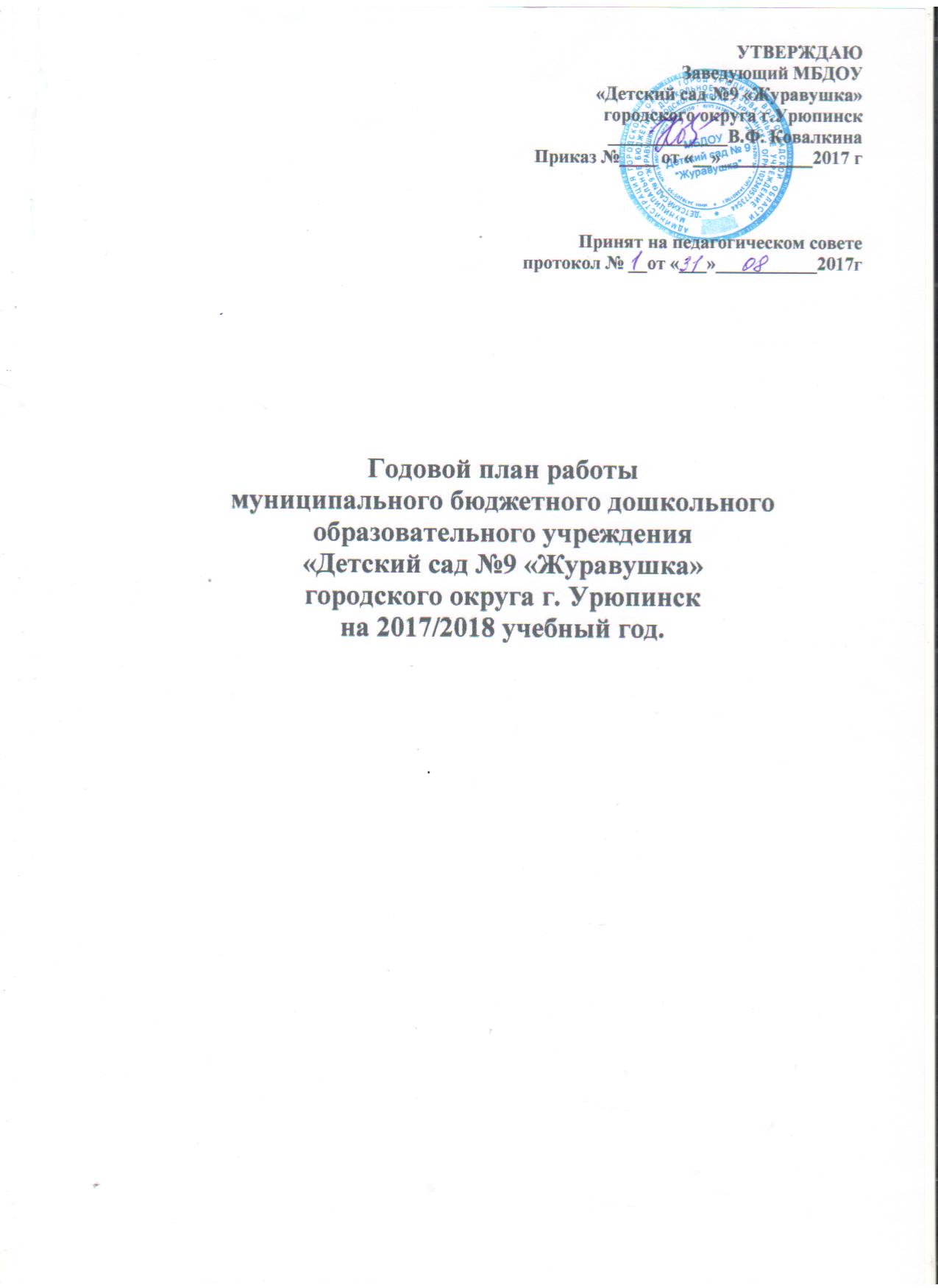 Проблемно-ориентированный анализ образовательной деятельности МБДОУ «Детский сад №9 «Журавушка» за 2016-17 учебный год    В 2016 – 2017 учебном году педагогический коллектив МБДОУ  работал по ООП ДО (разработанной на основе программы «От рождения до школы» под редакцией Н.Е. Вераксы, Т.С. Комаровой, М.А. Васильевой). Воспитательно-образовательная работа строилась по пяти образовательным областям: «Физическое развитие», «Познавательное развитие», «Речевое развитие», «Социально-коммуникативное развитие» и «Художественно-эстетическое развитие», которые ориентированы на разностороннее развитие детей с учётом их возрастных и индивидуальных особенностей. Образовательный процесс осуществлялся через совместную деятельность детей с взрослым (непосредственно образовательную деятельность и  образовательную деятельность в ходе режимных моментов) и самостоятельную деятельность детей.В прошедшем учебном году вся работа ДОУ была направлена на формирование необходимых предпосылок, условий и механизмов для постоянного самообновления, повышения качества педагогической деятельности и роста её эффективности. Комплектование кадрами в ДОУ строится в соответствии со штатным расписанием. Дошкольное учреждение полностью укомплектовано педагогическими кадрами. 50% педагогов имеют 1 квалификационную категорию, что на 6% больше, чем в предыдущем году. Все это повышает эффективность образовательного процесса, качество реализации образовательной программы.  В ДОУ процесс повышения квалификации является целенаправленным, планомерным. В 2016-17 учебном году курсовую подготовку прошли по должности  2 педагога. Все педагоги прошли курсовую подготовку по направлению «Инклюзивная практика обучения и воспитания детей с ОВЗ в условиях реализации ФГОС», «Оказание первой медицинской помощи». В межаттестационный период все педагоги повышают свой профессиональный уровень путем участия в методических мероприятиях внутри ДОУ, городе, путем  самообразования, по выбранной теме, творчески используя полученные знания в своей практике, создают методические разработки, изготавливают дидактические пособия.  Таким образом, можно сделать вывод, что в ДОУ созданы условия для творческой работы педагогам, членов коллектива отличает высокая работоспособность, качественное исполнение своих обязанностей.Образовательная деятельность учреждения осуществляется в соответствии с основной общеобразовательной программой дошкольного образования МБДОУ «Детский сад № 9 «Журавушка». Приоритетным направлением  деятельности нашего учреждения в итоговом учебном году было  духовно-нравственное воспитание и художественно-эстетическое развитие дошкольников.Педагогический коллектив ДОУ 2016-2017  учебном году для реализации основной целиставил перед собой следующие задачи:Создание условий для развития коммуникативных качеств у воспитанников, направленных на достижение целей овладения конструктивными способами и средствами взаимодействия с окружающими людьми через развитие всех компонентов связной речи (описание, повествование, рассуждение, развитие грамматически правильной диалогической и монологической речи)Создание условий для всестороннего развития духовно-нравственного потенциала детей дошкольного возраста, воспитания гражданственности с помощью музейной педагогики. Формирование семейных ценностей, сохранение и укрепление здоровья детей через совместную деятельность с семьями воспитанников.Для реализации первой задачи были осуществлены ряд мероприятий по созданию системы непрерывного профессионального развития педагогических работников. Использовались активные формы методической работы. Консультация для педагогов «Особенности современных форм и методов работы в ДОУ по развитию связной речи дошкольников» обозначила ориентацию педпроцесса  на развитие и поддержку связной речи ребенка во всех видах деятельности. На семинаре-практикуме «Организация предметно-развивающей среды по речевому развитию в контексте ФГОС ДО» воспитатели повысили компетентности в организации речевой предметно-развивающей среды, поделились опытом по изготовлению пособий по развитию речи (круги Луррия). На консультации по теме «Влияние наглядного моделирования на развитие связной речи дошкольников» педагоги освоили этапы работы с мнемотаблицами при разучивании с детьми стихотворений, знакомстве с загадками, при перессказывании текста и составлении творческих рассказов. Был проведен педсовет по теме «Формирование связной речи дошкольников» с целью систематизации знаний педагогов по проблеме формирования связной речи детей. Имеются проблемы: недостаточный уровень профессиональной компетенции у молодых педагогов. Они еще не владеют методикой организации совместной образовательной деятельности, при проведении занятий не могут выбирать эффективные методы и приемы исходя из индивидуальных особенностей речи детей своей возрастной группы, не организуют работу по постановке и отработке необходимых звуков, испытывают затруднения при организации предметно-развивающей среды. Поэтому в следующем учебном году следует продолжать развивать навыки звукопроизношения и культуры речи  детей, продолжать повышать уровень профессиональной компетентности молодых педагогов, через посещение ими МО, направление на курсы повышения квалификации, посещение Школы передового педагогического опыта города.В последнее десятилетие происходит интенсивное обновление педагогического процесса, переосмысления самой сущности дошкольного образования. Задача ДОУ - создать такие условия, в которых ребенок смог бы максимально самореализоваться, то есть установить собственные отношения с обществом, историей, культурой человечества. Дети дошкольного возраста усваивают все прочно и надолго только тогда, когда все слышат, видят и делают сами. В дошкольном учреждении нет достаточной материальной базы для полноценного изучения представлений о человеке в истории и культуре, для нравственно - патриотического воспитания дошкольников, нет соответствующей развивающей среды и методического обеспечения и именно здесь на помощь может прийти музейная педагогика, так как музей удовлетворяет познавательные и образовательные потребности детей. Поэтому для решения второй годовой задачи в рамках методической помощи педагогам была проведена консультация «Музейная педагогика в развитии и воспитании детей в условиях ДОУ», состоялось заседание педагогического совета по теме «Создание мини-музея в ДОУ, как метод духовно-нравственного воспитания», где обсудили использование материалов мини-музея в группе для расширения и укрепления знаний о Родине, традициях нашего народа и большого воспитательного значения каждого этапа работы по данной теме. В итоге в ДОУ появились мини-музеи: «От лучины до лампочки», «Елочная игрушка», «Мукосолька», «Неофициальные символы России» и музей керамики. На открытие музеев были приглашены родители и педагоги МБДОУ «Детский сад №5 «Радуга». Главным событием стало открытие музея «Салют, Победа!». Очень большой вклад в создание экспозиции внесли родители и просто жители района. Коллектив считает, что работа в этом направлении должна продолжаться и в следующем учебном году.В течение года педагогический коллектив совместно с родителями работал над задачейпо укреплению здоровья детей, внедрял инновационные технологии в физкультурно-оздоровительный процесс, интегрировал деятельность специалистов и воспитателей ДОО по обеспечению гармоничного физического и психического развития воспитанников. На семинаре «Поиск эффективных форм и методов сотрудничества ДОУ с семьей» рассматривались вопросы: создание ЗОЖ ребенка – первооснова полноценного воспитания и развития, освоение основ гигиенической культуры в дошкольном возрасте, освоение основ двигательной культуры, психическое самочувствие ребенка в ДОУ. На семинаре-практикуме по данной теме  рассмотрели место дыхательной гимнастики на занятии и  методика проведения, варианты использования точечного массажа, упражнения-релаксации, игровые упражнения «Веселый тренинг». На педсовете №4 «Создание условий для сохранения и укрепления здоровья детей и для физкультурно-оздоровительной работы в ДОУ» провели анализ состояния образовательной работы по физкультурно-оздоровительной работе,  выработали единую стратегию взаимодействия педагогов, специалистов и родителей. Были проведены спортивные праздники «Мама, папа и Я – спортивная семья», «День здоровья» с участием детей, родителей и педагогов. В итоге отмечено уменьшение заболеваемости детей по сравнению с прошедшим годом, уменьшение количества детей состоящих на диспансерном учете.Основной контингент детей в учреждении со 2 группой здоровья. Сохраняется тенденция к ухудшению состояний здоровья в раннем возрасте. Основное место в структуре общей заболеваемости занимают острые респираторные вирусные инфекции. Проанализировав причины повышения некоторых критериев по заболеваемости, мы выявили следующее:1. Невыполнение родителями (законными представителями) рекомендаций МБДОУ.Наличие хронических заболеваний детей.Отдельные родители (законные представители) не сразу обращаются за медицинской помощью при первых признаках болезни ребенка.Часть родителей (законных представителей) не уделяют должного
внимания закаливанию детей.Охрана и укрепление здоровья детей одна из основных задач работы МБДОУ.В дошкольном учреждении реализуются оздоровительные мероприятия, направленные на снижение заболеваемости и укрепления здоровья детей, проводится физкультурно-оздоровительная работа, разработанная с учетом здоровьесберегающих технологий. Используются различные виды закаливания (хождение босиком, воздушные и солнечные ванны), дыхательная гимнастика, гимнастика после сна, ходьба по массажным коврикам, упражнения на профилактику плоскостопия и нарушений осанки у детей; помощь дошкольникам в овладение основами гигиенической и двигательной культуры. Для сохранения физического и психического здоровья большое внимание уделяется режиму детской деятельности, соблюдению санитарно-гигиенических норм.Учебная нагрузка не превышает предельно допустимой нормы. Режим детской деятельности разрабатывается с учетом требований СанПиНа. Работа ведется через организацию сбалансированного питания, систему закаливания детей, развитие физкультурно-оздоровительных мероприятий, создание благоприятного климата в МБДОУ. Оздоровительная работа систематически контролируется администрацией и медицинским персоналом.Выявили отсутствие системы в проведении оздоровительных мероприятий. В следующем учебном году будем продолжать работу по созданию единого здоровьесберегающего пространства и формированию культуры здорового и безопасного образа жизни в условиях ДОУ и семьи. Необходимо пополнить спортивные центры групп нетрадиционными пособиями и атрибутами для развития физических качеств детей, создать картотеки игр, проводимых на прогулке и в группе, разработать и применять план «Оздоровительно-игрового часа» в каждой возрастной группе.В целях обеспечения личностно-ориентированного подхода в образовательной работе с детьми,  в соответствии с годовым планом ДОУ воспитателями и педагогическими работниками (музыкальный руководитель, педагог-психолог, инструктор по физической культуре) проведен итоговый мониторинг освоения основной образовательной программы дошкольного образования. С помощью наблюдений, бесед, анализа продуктов детской деятельности, тестирования физических качеств (быстроты, силы, гибкости, выносливости, ловкости), диагностических игровых ситуаций, анкетирования (опрос родителей) полули следующие результаты:Музыкальное развитиеРазвитие творческих способностей в изодеятельностиИз таблицы видно, что, лучше всего, итоговый положительный результат в образовательных областях «Физическое развитие» - 91%  и «Художественно-эстетическое развитие» - 90%.  На втором месте – «Познавательное развитие» - 87% и «Социально-коммуникативное развитие» - 89%.   На третьем месте –   «Речевое развитие» -84%.  Цифры показывают, что  к концу года увеличилось количество детей с высоким уровнем развития физических, интеллектуальных, личностных и творческих качеств. Сравнительный анализ диагностических данных на начало и окончание учебного года показывает положительную динамику усвоения воспитанниками образовательной программы ДОУ.  Выявлен недостаточный уровень звукопроизношения и развития связной речи у детей, недостаточный уровень профессиональной компетенции у молодых педагогов, недостаточный уровень развития монологической речи у молодых педагогов (интонационной и выразительной стороны речи, ударения, наблюдаются лексико-грамматические ошибки). Необходимо скоординировать работу логопункта и воспитателей для решения проблемы звуковой культуры речи. Учителю-логопеду разработать подробные планы индивидуальной работы с детьми по звукопроизношению. Следует способствовать развитию творческих способностей детей. Продолжить работу по внедрению регионального компонента в эстетическое воспитание детей через интеграцию различных видов искусства и художественно - творческой деятельности. В целях повышения уровня выполнения программы в будущем учебном году намечено большое внимание уделять организации предметно-развивающей среды в ДОУ, освоению педагогами новых развивающих технологий обучения и воспитания.В течение учебного года в ДОУ были проведены смотры – конкурсы: «Оформление группы к началу учебного года»; «Лучший центр речевого развития»;«Патриотическое воспитание и краеведение»;«Лучший мини-музей ДОУ»  Данные конкурсы способствовали обогащению развивающей среды в группах,  воспитанию патриотических чувств у дошкольников и формированию профессиональной компетентности педагогов.При взаимодействии с семьями воспитанников основной целью стало педагогическое просвещение родителей и вовлечение их в образовательно-воспитательный процесс (организация совместных выставок «День рождения города», «Мастерская Деда Мороза», «Зимние фантазии», «Наши замечательные папы», проведение совместных праздников «День Матери», «8 Марта», «Мой папа самый, самый» и т.д.). При выборе форм работы с родителями учитывались тип семьи (проблемная, зрелая, традиционная семья), а также образ жизни. В течение года с родителями детей, посещающих детский сад, проводится анкетирование. Подавляющее большинство, (97%) опрошенных удовлетворены воспитанием и обучением детей. Анализ работы воспитателей с родителями показал, что наряду с положительными сторонами сотрудничества имеются и недостатки: воспитатели не всегда умеют поставить конкретные задачи и выбрать соответствующие им содержание и методы. Причины этого заключаются в недостаточном знании специфики семейного воспитания, недостаточном умении анализировать уровень педагогической культуры родителей и особенности воспитания детей, недостаточном уровне коммуникативных умений некоторых воспитателей. Коррекция речевого развития детей, имеющих общее недоразвитие речи в ДОУ осуществляется на базе логопункта и строится в соответствии с требованиями «Программы дошкольных образовательных учреждений компенсирующего вида для детей с нарушениями речи» под редакцией Т.П. Филичевой, Г.В. Чиркиной, возрастными и индивидуальными особенностями дошкольников, на основе педагогической диагностики и обследования учителя-логопеда.Детский сад продолжает работать в тесном сотрудничестве с организациями города по все направлениям: Урюпинским краеведческим музеем, картинной галереей, Музеем Козы, ДЭЦ, ЦДТ,  городской библиотекой, школой №7,ТОС «Дружба»Задачи, которые ставил коллектив ДОУ  на 2016-2017 учебный год, выполнены. Выводы:Годовой план работы МБДОУ реализован в полном объеме.Сравнительный анализ выполнения основных разделов годового плана 2016-2017 учебного года показывает стабильность работы и динамику развития педагогического коллектива.В детском саду осуществляется психолого-педагогическое сопровождение, что ведет к качественной подготовки детей к школе.Выполнение педагогами требований к дошкольному образованию осуществляется в ходе реализации Основной общеобразовательной программы МБДОУ. Однако, следует уделять особое внедрению в образовательный процесс регионального компонента. В МБДОУ создана система дополнительного образования в рамках единого образовательного пространства.В МБДОУ внедрены новые формы взаимодействия с семьей, социумом.Задачи на 2017-18 учебный год: Укреплять здоровье детей, создавать необходимые условия для их физического развития и безопасности; использовать здоровьесберегающие компоненты, направленные на снижение заболеваемости детей, продолжать формировать у них представления о здоровом образе жизни.Повышать компетентность педагогов в вопросах формирования правильного звукопроизношения и  развития связной речи у детей. Внедрять эффективные формы совместной работы педагогического коллектива, родителей и социальных партнеров по нравственно-патриотическому воспитанию дошкольников.Развивать профессиональную компетентность педагогов в процессе целостной системы непрерывного образования (самообразования) педагогов  в условиях перехода  к  действию профессионального стандарта.РАЗДЕЛ 1. Организационно – управленческая работа1.1. Педагогические советы в МБДОУ на 2017 – 2018 уч. год.План мастер-классов с  участием педагогов в МБДОУ в 2017 – 2018 уч. году.Школа помощников воспитателяЦель: повысить уровень коммуникативной компетентности помощников воспитателейРАЗДЕЛ 2. Организационно – методическая работа2.1. Педагогический час.Смотры – конкурсыРАЗДЕЛ 3. Организационно – педагогическая работаПроектная деятельность ДОУ3.2.Конкурсы, выставки, смотры.Праздники и развлечения.РАЗДЕЛ №4. Взаимосвязь в работе ДОУ с семьей.4.1. Информационно – педагогическое просвещение родителей.Цель: оказание родителям практической помощи в повышении эффективности воспитания, обучения и развития детей4.2.Работа с социумом.РАЗДЕЛ 5. МониторингМониторинг уровня оздоровительной, образовательной, воспитательной работы в МБДОУ на 2017 – 2018  уч. годРАЗДЕЛ 6. Мероприятия в летний оздоровительный сезон6.1.Организация воспитательно-образовательного процесса ОКТЯБРЬНОЯБРЬДЕКАБРЬЯНВАРЬФЕВРАЛЬМАРТАПРЕЛЬМАЙОбразовательные областиРезультаты уровня развитияРезультаты уровня развитияОбразовательные областиНачало годаКонец годаФизическое  развитие74%91%Социально-коммуникативное развитие  63%89%Познавательное развитие68%87%Речевое развитие52%84%Художественно-эстетическое развитие75%90%№МероприятияСроки проведенияОтветственный1Педагогический совет № 1Тема:  «Новые образовательные результаты -  новые педагогические практики».Подготовка1.Смотр групп к новому учебному году.2.Изучение новых приказов Министерства образования и науки Российской  Федерации.3. Разработка тематического планирования организации совместной деятельности с дошкольниками.4.Разработка организации жизни детей в МБДОУ на 2017-2018 учебный год.5.Организация учебно-воспитательного процесса и создание условий для работы с детьми на новый учебный год (учебные планы организованной образовательной деятельности на 2017-2018 учебный год, работа специалистов, работа кружков).6.Разработка расписания организации непосредственно образовательной деятельности в различных видах детской деятельности по реализации образовательных областей  в соответствии с ФГОС.7.Подготовка проекта годового плана.Форма поведения: Беседа за круглым столомСтруктура педсовета:1. Анализ готовности ДОУ к новому учебному году.2.Утверждение годового плана на 2017– 2018 учебный год.3.Утверждение календарно – тематического планирования организации совместной деятельности с дошкольниками.4.Утверждение организации жизни детей в МБДОУ «Детский сад №9 «Журавушка» на 2017-2018 учебный год.5.Утверждение учебных планов организованной образовательной деятельности на 2017-2018 учебный год для групп, реализующих примерную общеобразовательную программу дошкольного образования.6.Утверждение расписания организации непосредственно образовательной деятельности в различных видах детской деятельности по реализации образовательных областей.7.Утверждение планов работы специалистов.8.Утверждение планов работы по кружковой деятельности.9.Утверждение состава аттестационной  комиссии.10. Утверждение состава творческой группы11. Обсуждение проекта решений. Вынесение решения.Решение педсовета.августЗаведующийСт. воспитатель2Педагогический совет № 2 «Формирование звуковой культуры  речи с использованием разнообразных форм и видов детской деятельности»Подготовка к педсовету1. Изучение  методической  литературы2. Консультации «Воспитание звуковой культуры речи у дошкольников», «Интонационная выразительность речи. Игровые приемы в работе со старшими дошкольниками», «Формирование речевого дыхания»3. Семинар – практикум: «Система работы по формированию у дошкольников навыков правильного произношения» (учитель-логопед)4. Организация открытых просмотров совместной деятельности детей с взрослыми по формированию ЗКР5. Разработка картотек: «Игры и упражнения со звучащим словом»6. Проведение тематического контроляТема: «Организация работы по формированию ЗКР в разных возрастных группах»Цель: Анализ создания условий для развития ЗКР в группах, выявление лучшего педагогического опыта.ноябрьЗаведующийСт. воспитатель3Педагогический совет № 3«Внедрение здоровьесберегающих компонентов,направленных на снижение заболеваемости»Подготовка к педсовету:Работа с педагогамиЕжемесячный анализ посещаемости и заболеваемости детей. Обсуждение с воспитателями результатов анализа и возможных причин заболеваемостиОрганизация совместно с МОУ СОШ №7  соревнований среди ДОУ и начальных классов «Мы будущие Олимпийцы».Консультация «Здоровьесберегающие технологии в ДОУ»Семинар «Инновационные подходы к физкультурно-оздоровительной работе ДОУ. Применение здоровьесберегающих технологий как средство привлечения детей к здоровому образу жизни»Проведение тематического контроля «Деятельность педагогов в применении здоровьесберегающих компонентов в образовательном процессе»Работа с родителямиСпортивный досуг «Веселые старты»январьЗаведующийСт. воспитатель4Педагогический совет № 4Тема: «Внедрение эффективных форм совместной работы педагогического коллектива по нравственно-патриотическому воспитанию дошкольников»Работа с педагогамиРазработка творческой группой тематического планирования по нравственно — патриотическому воспитанию для каждой возрастной группы.Разработка сценариев и проведение экскурсий в мини-музеях для детей и родителейСоздание видеофильма «Герои ВОВ в моей семье».Консультация на тему: «Патриотическое воспитание дошкольников – создание предметно-развивающей среды».Семинар «Внедрение эффективных форм работы по нравственно-патриотическому воспитанию детей»Круглый стол «Дидактические игры как форма воспитания патриотических чувств у детейТематический контроль «Эффективность работы по патриотическому воспитанию детей».Открытый просмотр интегрированного мероприятия по нравственно-патриотическому воспитанию во  всех группах.Работа с детьмиРеализация общесадового проекта «Герои ВОВ в моей семье» Участие в конкурсах: общесадовый «Эмблема и гимн детского сада «Журавушка» (все группы) Участие в благотворительной акции «Твори добро» Спортивный праздник «Мы будущие защитники».Праздничный концерт для ветеранов ко дню 9 мая, изготовление памятных подарков.Экскурсия в Урюпинский краеведческий музейРабота с родителямиКонсультация для родителей «Воспитание любви к родному городу и природе в детском саду и семье».Распространение памяток для родителей «Известные люди о воспитании любви к Родине»;Папки-передвижки «Как рассказать детям о Великой Отечественной войне»МартЗаведующийСт. воспитатель5Педагогический совет № 5 (итоговый)«Результативность работы за 2017-2018 учебный год»Подготовка1.Фронтальная проверка детей подготовительной группы2.Проведение мониторинга физического развития и физической  подготовленности детей дошкольного возраста3.Проведение мониторинга  освоения детьми ООП ДО общеразвивающей направленности.4.Подготовка педагогов к отчетам по выполнению программы за год.5.Обсуждение вопросов готовности детей к школе с родителями, учителями и воспитателями ДОУ6.Анкетирование воспитателей по итогам методической работы в течение учебного года7.Анкетирование родителей «Ваше мнение о работе дошкольного учреждения»8.Составление плана работы на летне-оздоровительный периодФорма поведения: традиционная с элементами дискуссииСтруктура педсовета:1.Анализ выполнения решения педагогического совета № 32.Оценка деятельности коллектива по результатам промежуточного и итогового педагогического мониторинга по всем разделам ООП ДО.3. Выполнение годовых задач. Отчёт педагогов о выполнении образовательной программы в соответствии с требованиями  ФГОС ДО, реализации долгосрочных проектов.4.  Итоги фронтального контроля «Готовность детей подготовительных групп к школьному обучению».5.Итоги мониторинга «Готовность детей к школе».6.Результаты мониторинга  физического развития и физической подготовленности дошкольников (сравнительный анализ) Анализ физкультурно-оздоровительной работы за учебный год7.Отчеты специалистов о проделанной работе8.Итоги учебного года.9.Утверждение плана работы на летне-оздоровительный период. Обсуждение проекта решений. Вынесение решения.10.Решение педсовета.майЗаведующийСт. воспитательСт медсестра№Мероприятие, темаКто проводитДля кого проводитСроки проведения1«Создание презентаций»ст воспитательвсе педагогисентябрь2Музыкально-ритмическая разминка (картотека музыкальных игр)Моргунова Л.В.Для педагогов ДОУноябрь3Мастер-класс «Биоэнергопластика и кинезиологические упражнения в работе с воспитанниками ДОО» Сподарик В.И.Для педагогов ДОУянварь4Мастер-класс «Любимый город» (краеведение)Антонова А.А. Никифорова Е.Ю.Для педагогов ДОУапрель№п/пСодержаниеСроки проведенияОтветственный1Тема «Режим дня, его значение в жизни и развитии ребенка»сентябрьст воспитательЗаведующий хозяйствомМедицинская сестра2Тема «Организация питания детей и формирование эстетических навыков приема пищи. Культур поведения за столом»Декабрьст воспитательМедицинская сестра3Тема «Влияние взрослого на речевое развитие ребенка»Февральст воспитательучитель-логопед№п/пСодержаниеСроки проведенияОтветственный1Тема: Локальные акты ДОУ1. Знакомство с планом работы на сентябрь месяц2. Рейд «Локальные акты»СентябрьЗаведующийст вопитатель2Тема: Готовность детей к освоению программы возрастной группы1. Итоги вводного мониторинга освоения детьми ООП.2. Выявление группы детей для проведения коррекционно-развивающих занятий.октябрьст вопитатель3Тема: Повышение уровня ИКТ компетентности педагога.Цель: обеспечить переход на ИКТ в ДОУ1. Консультирование по вопросу повышения ИКТ компетентности.2. Ознакомление с опытом работы педагогов других детских садов.3. Обзор методической литературы по вопросам использования информационных технологий в работе с дошкольниками.декабрьст вопитатель4Тема: «Здоровье детей в наших руках»Приобщение детей к здоровому образу через организованную модель здоровьесбережения в ДОУ.январьст вопитательмедсестраинструктор по ФК5Тема: Развитие кадрового потенциала в процессе реализации ФГОСАнализ сетевого взаимодействия по обеспечению преемственности начального и дошкольного образования в условиях реализации ФГОС.февральст вопитатель6Тема: Анализ работы за 2017 – 2018 уч. год. Итоги фронтальной проверки «Готовность детей подготовительной группы к обучению в школе»АпрельЗаведующийст вопитатель№п/пСодержаниеСроки проведенияОтветственный1Готовность ОУ к новому учебному годуЦель: организация предметно-развивающей среды и жизненного пространства для обеспечения разнообразной деятельности детей.сентябрьЗаведующийст вопитатель2Конкурс «Новогодний дизайн» (холлы)декабрьЗаведующийст вопитатель3Смотр – конкурс «Лучшая приемная» (все группы)январьЗаведующийст вопитатель4Смотр - конкурс «Наш уголок природы»майЗаведующийст вопитатель№п/пНазвание проектаОтветственный Сроки проведения1«Урюпинск – родина моя» (к 400-летию города)Воспитатели группВ течение года2«Уголок природы в группе» (презентация уголков 14.05.2018)Воспитатели группСентябрь - май3«Осторожно елка!»  Воспитатели группДекабрь 4«Визитная карточка детского сада» (презентация конкурсных работ 26.04.2018)Педагоги ДОУ, дети и родителиАпрель 5«Герои ВОВ в моей семье» (презентация проекта 4.05.2017)Педагоги ДОУМай №п/пМероприятие Ответственный Сроки проведения1Конкурс поделок из цветов и овощей «Сказка выросла на грядке». 12.10.2017Воспитатели всех группоктябрь2Выставка газет  ко Дню Матери «Нет роднее дружка, чем родная матушка»Фестиваль детской песни «Мы в ответе за тех, кого приручили»Все группыСподарик В.И.Моргунова Л.В.ноябрь3Смотр - конкурс «Мастерская Деда Мороза» Акция «Птичья столовая» (конкурс кормушек)Воспитатели всех группЧернова Е.Ю.Антонова А.А.декабрь4Шашечный турнир (старшая и подготовительные группы)Ефимова В.Н. Шамаева Л.А.январь5Выставка групповых газет «Папа может…»Воспитатели всех группфевраль6Конкурс фотографий «Я бабушкин друг и помощник»Воспитатели всех группЕжова М.А. Епихина М.А.март7Выставка творческих работ «Все цветы весны»Воспитатели всех группСкабелина Т.А.Сеферинкина Е.В.март8Городской творческий фестиваль «Созвездие»Моргунова Л.В.апрель9Конкурс поделок «Космическое путешествие»Воспитатели всех группИванова И.А. Дубровская Л.С.апрельСроки проведенияМероприятияУчастникиОтветственные Сентябрь1. Информационный проект: «Мой любимый город»: - Концерт «С Днем рождения, Урюпинск»; (2.11.2017.)- Выставка «Цветок солнца»- Оформление групповых газет «Мой Урюпинск»- Легкоатлетический пробег, посвященный Дню города (11.09.2017)- Квест-игра «Город, в котором ты живешь» (11.09.2017) 2.  Праздник «Встреча друзей после лета»3.  Концерт ко Дню дошкольного работника.Все группыПодготовительные гр.Музыкальный руководительИнструктор по ФКВоспитатели Октябрь1. Праздник для жителей ТОСа «Нам года не беда»2.  Праздник «Покров»Все группыМузыкальный руководительВоспитатели Ноябрь1.  Праздник (совместно с сотрудниками ГИБДД) «Школа светофорных наук»Подг группыМузыкальный руководительВоспитателиДекабрь1. Проект: «Осторожно елка!»  - Викторина с родителями «Новый год с правилами: правилами пожарными»; - Совместная выставка творческих работ: «Мастерская Деда Мороза» - Оздоровительная Акция, посвященная Международному Дню чая «Чай по кружкам разливай, всех знакомых приглашай»2. Праздник «Новогодний маскарад»Старшая группаВсе группыСредняя группаВсе группыМузыкальный руководительВоспитателиЯнварь1.  Физкультурный досуг совместно с родителями «Зимнее путешествие»Все группыМузыкальный руководительИнструктор по ФКВоспитателиФевраль1. Зарница, посвященная Дню защитника ОтечестваСтаршая и подготовительные группМузыкальный руководительИнструктор по ФКВоспитателиМарт1. Праздник «Мамочка, любимая»2.  Театрализованное развлечение «Широкая Масленица»Все возрастные группыМузыкальный руководительИнструктор по ФКВоспитателиАпрель1. Тематический день «Юмора и смеха»: - Праздник Бантиков и Веснушек 2.  Экологическая акция «Берегите первоцвет» 3. Конкурс рисунков  «Космические путешествия»4. Праздник «Красная горка»Все возрастные группыМузыкальный руководительИнструктор по ФКВоспитателиМай1. Проект «Герои ВОВ в моей семье»: - Оформление мини-музея «Кукла в военной форме»; -Оформление семейной газеты (альбома) «Герои ВОВ в моей семье»; -Создание видеофильма «Герои ВОВ в моей семье»; - Сбор фотодокументальной экспозиции о ВОВ; - Акция «Цветы Ветеранам»; - Музыкально-литературный вечер «Партизанской тропой…»2. Праздник «До свидания, детский сад!»Средняя группаСтаршая группаПодготовительные группыМузыкальный руководительИнструктор по ФКВоспитателиПланирование деятельности и целевая установкаСодержание основной деятельностиСроки исполненияОтветственные Родительские собранияОбщее родительское собрание «Знакомство родителей с годовыми задачами ДОУ»октябрьЗаведующий ДОУ Родительские собранияГрупповые собрания:Первая младшая группа «Давайте познакомимся» «Развитие детей в игровой деятельности» «Воспитание самостоятельности у детей младшего дошкольного возраста. Итоги года»Вторая младшая группа «Будем знакомы!» «Сенсорное воспитание – фундамент умственного развития детей» «Наши верные друзья – полезные привычки»Средняя группа «Путешествие в страну знаний продолжается, или только вперед!» «Чтобы ребенок рос здоровым»«Стали мы на год взрослее!»Старшая группа «Возраст почемучек» «Детский рисунок – ключ к внутреннему миру ребенка»«Как мы повзрослели и чему научились»Подготовительная группа «А»«Секреты психологического здоровья» «Здоровый образ жизни «Советы доброго доктора» «Наши достижения за год»Подготовительная группа «Б»«Семья на пороге школьной жизни» «Защита прав и достоинств ребенка» «Нравственные отношения в семье и в детском саду»Групповые собрания:Первая младшая группа «Давайте познакомимся» «Развитие детей в игровой деятельности» «Воспитание самостоятельности у детей младшего дошкольного возраста. Итоги года»Вторая младшая группа «Будем знакомы!» «Сенсорное воспитание – фундамент умственного развития детей» «Наши верные друзья – полезные привычки»Средняя группа «Путешествие в страну знаний продолжается, или только вперед!» «Чтобы ребенок рос здоровым»«Стали мы на год взрослее!»Старшая группа «Возраст почемучек» «Детский рисунок – ключ к внутреннему миру ребенка»«Как мы повзрослели и чему научились»Подготовительная группа «А»«Секреты психологического здоровья» «Здоровый образ жизни «Советы доброго доктора» «Наши достижения за год»Подготовительная группа «Б»«Семья на пороге школьной жизни» «Защита прав и достоинств ребенка» «Нравственные отношения в семье и в детском саду»ВоспитателиРодительские собранияОбщее родительское собрание:«Итоги года»апрель  Заведующий ДОУ  Работа с родителямиСбор документов на компенсацию родительской платыв течение года по кварталамЗаведующийДОУ, делопр-ль, воспитатели Работа с родителямиОпросы:Опрос «Социальный статус семьи»Опрос о степени удовлетворённости качеством образования ДОУсентябрь   майСтарший воспитатель, воспитатели, педагог-психологУправляющий совет ДОУ Выбор Управляющего совета ДОУ сентябрьЗаведующий ДОУ Управляющий совет ДОУЗаседание Управляющего совета ДОУоктябрьдекабрьмартмайЗаведующий ДОУ Работа сайта ДОУ Информирование о:-нормативно-правовой документации;-воспитательно-образовательном процессе;-педагогических кадрах ДОУ;-новостях, изменениях, дополнениях;-поздравленияхСоздание электронного портфолио педагогов.в течение годаСтарший воспитатель, делопроизводительСовместные мероприятияЛегкоатлетический пробегсентябрьВоспитателиСовместные мероприятияВыставка поделок из природного материала «Сказка выросла на грядке»октябрьВоспитатели Совместные мероприятияУчастие в мероприятиях детского сада в рамках праздника Дня материноябрьВоспитателиСовместные мероприятияКонкурс поделок к Новому году «Мастерская Деда Мороза»декабрьВоспитателиСовместные мероприятияКруглый стол «Здоровые дети – в здоровой семье»январьВоспитателиСовместные мероприятияУчастие в проектной деятельностив течение годаВоспитателиСовместные мероприятияУчастие в совместных походах, экскурсиях, занятиях, мастер-классах для родителейв течение годапо плануВоспитателиСовместные мероприятияУчастие в городских, всероссийских, международных конкурсах, фестивалях, акциях (по пожарной безопасности,  «Сохраним первоцветы», «Созвездие» и др.)в течение годаМузыкальный руководитель, воспитатели, ст. воспитательСовместные мероприятияОказание помощи при подготовке и проведении Нового года, выпускных вечеров, других праздников;транспортных услугахв течение годаВоспитатели№СодержаниеСроки проведенияОтветственные 1Взаимодействие со школой.Цель: Установление делового сотрудничества между педагогами ДОУ и школы, подготовка детей к благополучной адаптации к школьному обучению- Обсуждение и утверждение совместного плана работы школы и ДОУ- Взаимопосещение педагогами и учителями начальных классов уроков, занятий, утренников, спортивныхмероприятий, «Дней открытых дверей».- Участие учителей школы в родительском собрании родителей детей подготовительной группы СентябрьМартАпрель ЗаведующийСт воспитатель2Взаимодействие с библиотекой.Экскурсия в городскую библиотеку.Участие в викторине, посвященной недели книгиМарт-апрельЗаведующийСт воспитательВоспитатели 3Взаимодействие с музеями.Посещение выставок-экспозицийЭкскурсииВстречи с интересными людьмиВ течение годаЗаведующийСт воспитательВоспитателиМониторингТемаМетоды организацииОбъект анализаСрокОтветственный Предупредительный1.Собеседование по темепланирования воспитательно-образовательного процессаИндивидуальныебеседы своспитателями.все группы1 раз в месяцЗаведующийСт воспитательПредупредительный2. Анализ сообщений кпедагогическому совету,консультациям, открытыммероприятиямвсе группыв течениегода.ЗаведующийСт воспитательПредупредительный3. Собеседование с воспитателямипо темам родительских собраний.все группы1 раз в кварталЗаведующийСт воспитательПредупредительный4. Беседа по изучению инструктивно -методических материалов каттестацииаттестуемые3 месяцапередаттестациейЗаведующийСт воспитательПредупредительный5. Анализ материалов,представленных на аттестацию.аттестуемыев течениегода.ЗаведующийСт воспитательПредупредительный6.Совместный просмотр работы опытного педагогаНаблюдениеОпытныепедагогив течениегода.ЗаведующийСт воспитательПредупредительный7. Посещение групп с целью повышения качества работыначинающих педагоговНаблюдениеОпытныепедагогив течениегода.ЗаведующийСт воспитательТематическиймониторинг1. «Организация работы по формированию ЗКР в разных возрастных группах»Наблюдение,анализрезультатовВсе группы.ноябрьЗаведующийСт воспитательТематическиймониторинг2. «Деятельность педагогов в организации двигательного режима дошкольников»Наблюдение,анализрезультатовВсе группы.январьЗаведующийСт воспитатель3.«Эффективность работы по патриотическому воспитанию детей»Наблюдение,анализрезультатовВсе группы.мартЗаведующийСт воспитательВторичныймониторинг1. Выполнение предложенийсмотра готовности групп к новомуучебному году.Наблюдение,анализ,индивидуальнаябеседаВсе группыСентябрьЗаведующийСт воспитательВторичныймониторинг2. Выполнение предложенийтематических проверок.Наблюдение,анализ,индивидуальнаябеседаВсе группыВ течениегодаЗаведующийСт воспитательОперативныйконтроль.1. Уровень проведения дополнительных занятий в кружкахНаблюдение,анализрезультатовВсе группы.НоябрьЗаведующийСт воспитательОперативныйконтроль.2. Состояние документациипедагогов, наличие системы планирования учебно-воспитательного процесса(воспитатели, специалисты)ПроверкадокументацииВсе группыОктябрь ЗаведующийСт воспитательОперативныйконтроль.3. Соблюдение режима дня и организация работы группы сучетом специфики сезона, дня недели, общего настроениядетей.Посещение групп.Все группыВ течение годаЗаведующийСт воспитательОперативныйконтроль.4. Подготовка воспитателей кзанятиямПосещение,наблюдение,анализВсе группыВ течение годаЗаведующийСт воспитательОперативныйконтроль.5. Организация двигательногорежима в течение дняПосещение группВсе группыВ течение годаЗаведующийСт воспитательОперативныйконтроль.6. Санитарное состояние.Посещение группВсе группыКаждыймесяцЗаведующийСт воспитательмедсестраОперативныйконтроль.Охрана жизни и здоровья.Посещение группВсе группыКаждыймесяцЗаведующийСт воспитательмедсестраОперативныйконтроль.Культурно гигиенические навыки детей во время приема пищиПосещение группВсе группыОктябрьЗаведующийСт воспитательмедсестраОперативныйконтроль.Анализ травматизма изаболеваемостиАнализВсе группыЯнварь,майЗаведующийСт воспитательмедсестраОперативныйконтроль.Организация прогулкиНаблюдение,анализВсе группыДекабрь,апрельЗаведующийСт воспитательПодготовка, проведение и эффективность утренней гимнастики и упражнений последневного сна.Наблюдение,анализВсе группыДекабрьЗаведующийСт воспитательМедсестраИнструктор по ФКОрганизация питания в группахНаблюдение,анализВсе группыОктябрь,Февраль,майЗаведующийСт воспитательМедсестраОрганизация двигательногорежима в течение дняНаблюдение,анализВсе группыНоябрь,мартЗаведующийСт воспитательМедсестраИнструктор по ФКОрганизация и эффективностьхозяйственно-бытового труда детейСтаршиегруппыВсе группыМайЗаведующийСт воспитательПредметно-развивающая средав группахНаблюдениеанализВсе группыСентябрьМайЗаведующийСт воспитательРабота с родителямиНаблюдениеанализВсе группыФевральЗаведующийСт воспитательГотовность к школебеседа с детьми,диагностика,ПодготовительнаягруппаЯнварь, майЗаведующийСт воспитательПсихолог, учитель-логопедПодготовка воспитателей кзанятиямПосещение,наблюдение,анализВсе группыФевральЗаведующийСт воспитательСравнительный мониторингСоздание условий для реализации творческой деятельности дошкольниковПосещение,наблюдение,анализПодг грЯнварь ЗаведующийСт воспитательФронтальныймониторингПодготовка детей к школеНаблюдение,анализ,индивидуальнаябеседаПодг грМарт ЗаведующийСт воспитатель№Содержание, темы мероприятий Сроки Ответственный 1Организация физкультурных, музыкальных занятий, утренней гимнастики на воздухе. Календарно-тематическое планирование воспитательно-образовательной работы в летний период. Работа с детьми по предупреждению бытового и дорожного травматизма (беседы, игры по ознакомлению с правилами дорожного движения, экскурсии). Организация культурно-досуговых мероприятий (общие): - Спортивно-театральный праздник, посвященный Дню защиты детей; - Физкультурное развлечение «В гостях у Нептуна»; - Конкурс рисунков на асфальте «Радужное лето»; - Конкурс построек из песка; - Познавательное развлечение: «В гостях у Светофорчика» - Спортивный праздник «Летние спортивные игры соревнования» - Развлечение (концерт) «Вот и лето пришло…» - Конкурс групповой газеты «Как мы проводим лето» - Реализация информационного проекта: «Мой любимый город» В течение сезона 2Физкультурно-оздоровительные мероприятия Обеспечение максимального времени пребывания детей на свежем воздухе (утренний прием, НОД, гимнастики…). Создание условий для повышения двигательной активности детей на свежем воздухе посредством: - расширение ассортимента выносного материала для самостоятельной двигательной деятельности; - включение элементов летних спортивных игр, упражнений на прогулке; - организация Дней здоровья. Использование закаливающих процедур в течение дня: - облегченная одежда; - обширное умывание (контрастный душ после прогулки); - полоскание горла и рта прохладной водой; - специальные закаливающие процедуры после дневного сна («динамический час», упражнения профилактику плоскостопия и осанки, игровой массаж…). Вариативные формы проведения занятий по физкультуре. В течение сезона 3Методическая работа Информационно-практические консультации: - «Особенности планирования ВОП в летний период»; - «Песочная игротерапия в работе с детьми»; - «Организация работы с детьми в цветнике и огороде»; - «Организация активного отдыха детей в летний период» Выставка новинок методической литературы, пособий, статей из журналов по работе с детьми в летний период. Обобщение и размещение материала на сайте ДОУ. Смотр-конкурс профессионального мастерства на лучший сказочный островок на участке ДОУ. 4Руководство и контроль Оперативный контроль комиссии по ОЖЗД «Выполнение инструкции по ОЖЗД». Тематический контроль: - «Вариативность форм проведения утренней гимнастики на воздухе»; - «Организация самостоятельной двигательной деятельности в летний период»; - «Организация системы работы по изучению ОБЖ дошкольников» Итоговый контроль: «Анализ выполнения плана работы в летний оздоровительный сезон». 5Работа с родителями Проведение общего родительского собрания с вновь прибывшими родителями. Анкетирование среди родителей: «Индивидуальные особенности моего ребенка» Оформление родительского уголка в группах: - режим дня в летний период; - закаливание детского организма в летних условиях. Оформление тематических ширм: - профилактика теплового удара; - профилактика дорожно-транспортных происшествий. №п/пВид деятельностиответственные1. Работа с кадрами1. Работа с кадрами1. Работа с кадрами1.1Составление индивидуального плана самообразования педагоговвоспитатели1.2.Подготовка концерта к Дню пожилого человекаМуз. рук-ль1.3.Пополнение методического кабинета методической литературой в соответствии с ФГОС ДО2. Организационно-педагогическая работа2. Организационно-педагогическая работа2. Организационно-педагогическая работа2.1.Педагогический час  «Готовность детей к освоению программы возрастной группы в соответствии с ФГОС ДО»Ст. вос-ль, заведующий2.2.Консультации:«Организация предметно-развивающей среды по речевому развитию в контексте ФГОС ДО»Ст. вос-ль.2.3.Оперативный контроль:Состояние документации педагогов, наличие системы планирования учебно-воспитательного процесса (воспитатели, специалисты)Ст. вос-ль, заведующий2.4.Предупредительный контроль:Собеседование с воспитателями по темам родительских собраний.Ст. вос-ль, 2.5.Подведение итогов диагностики.Ст. вос-ль3. Работа с детьми3. Работа с детьми3. Работа с детьми3.1.Концерт, посвящённый Дню пожилого человекаМуз. рук-ль3.2.Праздник «Покров» (ст и подг гр)Развлечение «Мелодии и краски осени» (средняя и младшая)Муз. рук-ль3.3.Выставка поделок «Сказка на грядке»Воспитатели3.4.Работа с детьми в цветнике и на огородеВоспитатели дошкольных групп3.5.Спортивные праздники совместно с родителямиВоспитателиИнструктор по ФК4. Взаимодействие ДОУ с семьёй, с другими организациями4. Взаимодействие ДОУ с семьёй, с другими организациями4. Взаимодействие ДОУ с семьёй, с другими организациями4.1.Анализ анкетированияСт. вос-ль4.2.Консультации для родителей согласно планам педагоговВоспитатели групп4.3.Концерт «Нам года не беда!»Муз. рук-ль4.4.Заседание родительского совета ДОУзаведующий№п/пВид деятельностиОтветственные 1. Работа с кадрами1. Работа с кадрами1. Работа с кадрами1.1.Подготовка здания д/с  к зиме, проклеивание окон, уборка территорииЗавхоз, заведующий1.2.Работа воспитателей по самообразованиюСт. вос-ль1.3.«Школа молодого воспитателя»Взаимопосещения НОД молодых специалистов и опытных педагоговСт. вос-ль1.4.Подготовка к празднику «День матери»Муз. рук-ль, воспитатели1.5.Работа творческой группы: «Рабочая программа педагога»Творческая группа2. Организационно-педагогическая работа2. Организационно-педагогическая работа2. Организационно-педагогическая работа2.1.Педагогический совет №3  «Инновационные подходы к созданию и совершенствованию развивающей предметно-пространственной среды в ДОУ в соответствии с ФГОС ДО»Заведующий, ст. вос-ль2.2.Семинар-практикум:«Развивающая предметно-пространственная среда в МБДОУ в соответствии с ФГОС ДО»Ст. вос-ль2.3.Консультации:«Развивающая предметно-пространственная среда – необходимое условие для физического, эстетического, познавательного и социального развития ребёнка»Кузнецова Т.Е.2.4.Смотр-конкурс «Лучший центр исследовательской деятельности (уголок экспериментирования)»Заведующий, ст. вос-ль2.5.Анализ нервно-психического развития детей раннего возрастаПедагог-психолог,  ст. медсестра2.6.Оперативный контроль:Подготовка воспитателя к НОДЗаведующий, ст. вос-ль2.7.Тематический контроль:Планирование и организация НОД в ДОУЗаведующий, ст. вос-ль2.8.Предупредительный контроль:Анализ документации на группах.Ст. вос-ль2.9.Методическая работа:Оформление сводной таблицы обследования детей на начало годаСоставление социального паспорта группыСоставление социального паспорта ДОУОбсуждение сценариев новогодних праздников, организация работы по подготовке и проведениюСт. вос-ль3. Работа  с детьми3. Работа  с детьми3. Работа  с детьми3.1.«Не страшны преграды, если мама рядом», развлечения, посвящённые Дню материМуз. рук-ль, воспитатели3.2.Вставка рисунков «Загляните в мамины глаза»воспитатели3.3.Развлечения по плану воспитателей Воспитатели3.4.Развлечения по плану муз. рук-ляМуз. рук-льВзаимодействие ДОУ с семьёй, с другими организациямиВзаимодействие ДОУ с семьёй, с другими организациямиВзаимодействие ДОУ с семьёй, с другими организациями4.1.Консультации по запросу родителейВоспитатели, ст. вос-ль4.2.Совместный интерактивный праздник, посвящённый Дню материМуз. рук-ль, Вос-ли№п/пВид деятельностиОтветственные 1. Работа с кадрами1. Работа с кадрами1. Работа с кадрами1.1.Инструктаж по охране жизни и здоровья детей в зимний период (лёд, сосульки)Заведующий 1.2.Инструктаж по ТБ при проведении новогодних праздников, оказание первой медицинской помощиЗаведующий, ответственный за ТБ1.3.Работа по оформлению ДОУ к Новому годуВсе сотрудники1.4.«Школа молодого воспитателя» Посещение молодым специалистом ОД опытных педагогов Антонова А.А. – Щепетнова Г.В.Никифорова Е.Ю. – Иванова И.А.Сеферинкина Е.В. – Ежова М.А.Ст. вос-ль1.5.Подготовка материала для сайтаСт. вос-ль2. Организационно- педагогическая работа2. Организационно- педагогическая работа2. Организационно- педагогическая работа2.1.Смотр-конкурс на лучшее оформление холлов 1 и 2 этажейЗаведующий,Ст. вос-ль2.2.Школа помощника воспитателя. «Организация питания детей и формирование эстетических навыков приема пищи. Культура поведения за столом»Заведующий,Ст. вос-ль Ст. медсестра2.3.Оперативный контроль:Соблюдение режима дня и организация воспитательно-образовательной работы группы с учётом сезона.Подготовка,  проведение и эффективность утренней гимнастики и гимнастики после снаЗаведующий, ст. вос-льСт. медсестраИнструктор по ФК2.4.Предупредительный контроль:Подготовка к праздничным мероприятиямЗаведующий 2.5.Мастер-класс «Вместо елки букет» 14.12.2016Мастер-класс «Дидактическая игра по развитию речи» 21.12.2016Шамаева Л.А.Дубровская Л.С.2.6Консультация. «Методика связной речи» 13.12.2016.Семинар. «Практические методы и приемы обучения детей пересказу, рассказыванию по картине, описанию предметов и игрушек, творческому рассказыванию» 20.12.2016.ст. вос-льст. вос-льЩепетнова Г.В. 2.7.Подготовка новогодних утренниковМуз. рук-ль3. Работа с детьми3. Работа с детьми3. Работа с детьми3.1.Проектная деятельность «Комнатные растения» Воспитатели 3.2.Конкурс «Парад снеговиков» ко Дню рождения Снеговика 16.12.2016.воспитатели3.3.Акция «Птичья столовая» (конкурс кормушек) 23.12.2016.Воспитатели3.4.Новогодний праздник 27 и 28 декабряВоспитатели,муз. рук-ль4. Взаимодействие ДОУ с семьёй, с другими организациями4. Взаимодействие ДОУ с семьёй, с другими организациями4. Взаимодействие ДОУ с семьёй, с другими организациями4.1.Совместное творчество по созданию атрибутов к новогодним праздникам. Участие в новогодних утренникахВоспитатели 4.2.Участие в конкурсах и акцияхвоспитатели4.3.Консультации:Рекомендации по организации безопасного отдыха детей в праздничные каникулы.По запросам родителейвоспитатели№п/пВид деятельностиОтветственные 1. Работа с кадрами1. Работа с кадрами1. Работа с кадрами1.1.Пополнение информации на сайтеОтветственный за сайт1.2.Оформление прогулочных участков  скульптурами из снегаВоспитатели2. Организационно- педагогическая работа2. Организационно- педагогическая работа2. Организационно- педагогическая работа2.1.Оперативный контроль:Проведение закаливающих мероприятийЗаведующий,Ст. медсестра2.2.Предупредительный контроль:Соблюдение правил внутреннего распорядка2.3.Подготовка развлечений для детей:КолядаЗимние игры и забавыКукольный театрМуз. рук-ль, воспитатели2.4.Собеседование по темам самообразования педагогов (с просмотром накопительных папок)Ст. вос-ль2.5.Отчёт педагогов по самообразованиюПедагоги2.6.«Школа молодого воспитателя» по плануСт. вос-ль3. Работа с детьми3. Работа с детьми3. Работа с детьми3.1.Развлечение «Коляда»Воспитатели,Муз. рук-ль3.2.Развлечение «Зимние игры и забавы»воспитатели3.3.Обыгрывание новогоднего праздникаМуз. рук-ль4. Взаимодействие ДОУ с семьёй, с другими организациями4. Взаимодействие ДОУ с семьёй, с другими организациями4. Взаимодействие ДОУ с семьёй, с другими организациями4.1.Изменение информации в родительском уголкеВоспитатели4.2.Пополнение информации для родителей по темам годовых задачВоспитатели, ст. вос-ль4.3.Совместное проведение недели зимних игр и забавВоспитатели4.4.Привлечение родителей к оформлению прогулочных участков  снежными скульптурамивоспитатели4.5.День открытых дверейвоспитатели№п/пВид деятельностиОтветственные 1. Работа с кадрами1. Работа с кадрами1. Работа с кадрами1.1.Проведение производственного контроля в ДОУзаведующий1.2.Инструктажи по профилактике гриппа и ОРВИ в период эпидемиологического неблагополучия. Требования к санитарному содержанию помещений и дезинфекционные мероприятияСт. медсестра1.3.Помощь в оформлении документов на аттестацию педагогу Кузиной Е..М.Ст. вос-ль, 2. Организационно- педагогическая работа2. Организационно- педагогическая работа2. Организационно- педагогическая работа2.1.Педсовет №3 «Создание мини-музея в ДОУ, как метод патриотического воспитания детей»Результаты тематической проверки «Патриотическое воспитание дошкольников»Использование материала мини-музея в группе для расширения и укрепления знаний детей о РодинеДеловая игра «Мини-музей в ДОУ»Ст. вос-ль2.2.Консультации:  8.02.2017«Музейная педагогика в развитии детей в условиях ДОУ»Ст. вос-ль, Кузнецова Т.В.2.3.Тематический контроль: с 13.02.2017. по17.02.2017«Патриотическое воспитание дошкольников»Оперативный контроль:Подготовка воспитателей к занятиямОрганизация питания в группахЗаведующий, ст. вос-льмедсестра2.4Смотр-конкурс «Лучший центр по патриотическому воспитанию и краеведению» 17.02.20172.5.Подготовка праздника, посвящённого Дню защитника ОтечестваМуз. Рук-ль, воспитатели ст. и подг.групп3. Работа с детьми3. Работа с детьми3. Работа с детьми3.1.Праздник, посвящённый Дню защитника Отечества 21.02.2017Воспитатели ст. и подг.групп, муз. Рук-ль3.2.Изготовление подарков для папВоспитатели3.3.Выставка групповых газет «Наши отважные папы» 21.02.2017 (холл 2 этажа) Все группыНикифорова Е.Ю. Антонова А.А.4. Взаимодействие ДОУ с семьёй, с другими организациями4. Взаимодействие ДОУ с семьёй, с другими организациями4. Взаимодействие ДОУ с семьёй, с другими организациями4.1.Привлечение родителей к подготовке праздника, посвящённого Дню защитника Отечествавоспитатели4.2.Консультации для родителей с разной тематикой в зависимости от возраста детей и запросов родителейвоспитатели4.3.Оформление родительских уголков перед предстоящим праздникомвоспитатели№п/пВид деятельностиОтветственные 1. Работа с кадрами1. Работа с кадрами1. Работа с кадрами1.1.Проверка сохранности имущества и санитарного состояния помещенийЗаведующий, завхоз1.2.Поздравление коллектива с международным женским днёмЗаведующий, ст. вос-ль1.3.Подготовка материала для сайта ДОУСт. вос-ль, ответственный за сайт2. Организационно-педагогическая работа2. Организационно-педагогическая работа2. Организационно-педагогическая работа2.1.Педагогический совет №4: «Метод проектов как средство разработки и внедрения педагогических инноваций в образовательный процесс»Заведующий, ст. вос-ль2.2.Консультации:Проектная деятельность в ДОУ, виды проектовВершинина Н.В.2.3.Оперативный контроль:Организация совместной и самостоятельной деятельности в первой половине дняЗаведующий, ст. вос-ль2.4.Предупредительный контроль:Подготовка к праздничным мероприятиямЗаведующий 2.5.Оформление родительских уголков перед предстоящим праздникомСт. вос-ль2.6.Подготовка и проведение праздника 8 марта во всех группахМуз. рук-ль2.7.Подготовка и проведение развлечения «Широкая масленица»Муз. рук-ль2.8.«Школа молодого воспитателя» по плануСт. вос-ль3. Работа с детьми3.1.Праздники, посвящённые 8 мартаВоспитатели3.2.Выставка детских рисунков «Мама-солнышко моё»Воспитатели3.3.Развлечение «Широкая масленица»Муз. рук-ль3.4.Изготовление подарков для мам и бабушеквоспитатели4. Взаимодействие ДОУ с семьёй, с другими организациями4. Взаимодействие ДОУ с семьёй, с другими организациями4. Взаимодействие ДОУ с семьёй, с другими организациями4.1.Оформление родительских уголков перед предстоящим праздникомвоспитатели4.2.Консультации на группах по выявленным проблемам, запросам родителейВоспитатели, ст. вос-ль№п/пВид деятельностиОтветственные 1. Работа с кадрами1. Работа с кадрами1. Работа с кадрами1.1.Экологические субботники по уборке территорииЗаведующий, завхоз1.2.Подготовка материала для сайтаСт. вос-ль, ответственный за сайт1.3.Инструктаж всех сотрудников по ОТЗаведующий2. Организационно- педагогическая работа2. Организационно- педагогическая работа2. Организационно- педагогическая работа2.1.Подготовка к педсовету №5:Анализ показателей здоровья воспитанников за 2015-2016 уч. годПодготовка отчётов педагоговПодготовка проекта годового плана на 2016-2017 уч.годСт. вос-ль2.2.Составление плана мероприятий ко Дню семьиСт. вос-ль2.3.Консультации:Проведение педагогической диагностики в условиях ФГОС ДОСт. вос-ль2.4.Оперативный контроль:Организация совместной и самостоятельной деятельности во второй половине дняЗаведующий, Ст. вос-ль2.5.Предупредительный контроль:Подготовка детей к школе по результатам пед. мониторингаСт. вос-ль2.6.«Школа молодого воспитателя» по плануСт. вос-ль3. Работа с детьми3. Работа с детьми3. Работа с детьми3.1.Физкультурные досуги по плану воспитателейВоспитатели3.2.Развлечения по плану муз. руководителяМуз. рук-ль3.3.Выставка детских работ «Космос»Воспитатели3.4.Дни трудаВоспитатели4. Взаимодействие ДОУ с семьёй, с другими организациями4. Взаимодействие ДОУ с семьёй, с другими организациями4. Взаимодействие ДОУ с семьёй, с другими организациями4.1.Собрание для родителей будущих первоклассниковВоспитатели подг.гр.,  4.2.Консультации для родителей «Психологическая готовность к школьному обучению»ст. вос-ль4.3.Акция добрых дел по благоустройству территориивоспитатели№п/пВид деятельностиОтветственные 1. Работа с кадрами1. Работа с кадрами1. Работа с кадрами1.1.Проведение инструктажей по летней оздоровительной работезаведующий1.2.Рейд по проверке санитарного состояния прогулочных участковЗаведующий, ст. медсестра1.3.Составление годовых отчётовСт. вос-ль1.4.Организация выпуска детей в школуВоспитатели подг.группы, муз. рук-ль1.5.Подведение итогов работы в соответствии с ФГОС ДОСт. вос-ль1.6.Общее собрание трудового коллектива:Итоги работы МБДОУ за учебный  год.Итоги производственного контроля за год.Составление плана  работы на летний оздоровительный период.Проведение инструктажей: ОТ и ТБ, ППБ.заведующий2. Организационно- педагогическая деятельность2. Организационно- педагогическая деятельность2. Организационно- педагогическая деятельность2.1.Педагогический совет №5. ИтоговыйЗаведующий, ст. вос-ль2.2.Консультации:Проведение педагогической диагностики в условиях ФГОС ДОСт. вос-ль2.3.Оперативный контроль:Проведение итоговых родительских собранийЗаведующий 2.4.Тематический контроль:Эффективность и качество подготовки детей к школе2.5.Проведение итогового мониторинга нормативного развития детей2.6.Подготовка досуга «День победы»Муз. рук-ль2.7.Подготовка и проведение выпускного балаМуз. рук-ль, воспитатели подг.группы3. Работа с детьми3. Работа с детьми3. Работа с детьми3.1.Досуг «День победы»Муз. рук-ль3.2.Выпускной балМуз. рук-ль, воспитатели подгот. гр.3.3.Работа в цветнике и на огородеВоспитатели3.4.Спортивные и развлекательные мероприятия по плану воспитателей и муз. рук-ляВоспитатели, муз. рук-льВзаимодействие ДОУ с семьёй, с другими организациямиВзаимодействие ДОУ с семьёй, с другими организациямиВзаимодействие ДОУ с семьёй, с другими организациями5.1.Общее родительское собрание «Итоги работы МБДОУ за учебный год»Заведующий 5.2.Совещание родительского комитета «Итоги работы родительского комитета за год»Заведующий, члены родительского комитета5.3.Организация летней оздоровительной работыЗаведующий, председатель родительского комитета5.4.Групповые итоговые собранияВоспитатели 5.5.Привлечение родителей к благоустройству территорииВоспитатели 5.6.Выпускной бал «До свиданья, детский сад!»Муз. рук-ль, воспитатели подготовит. гр.5.7.Декада семьи (совместные мероприятия)Ст.вос-ль, муз. рук-ль